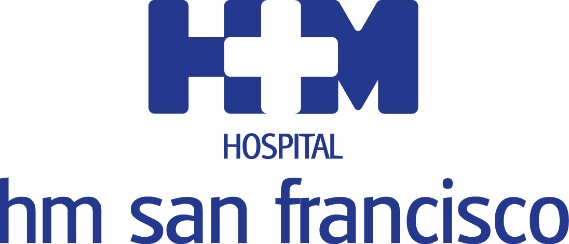 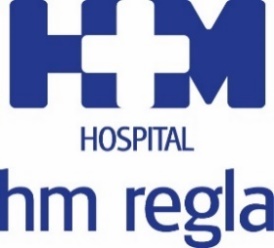 Aporta importantes mejoras en la seguridad del paciente y en la precisión operatoriaHM SAN FRANCISCO SE CONVIERTE EN REFERENTE EN NEUROCIRUGÍA AL ADQUIRIR EL SISTEMA DE IMAGEN INTRAOPERATORIA O-ARM Y DE NAVEGACIÓN S8El sistema de imagen intraoperatoria O-arm proporciona en tiempo real durante la intervención quirúrgica imágenes multidimensionales en 2D y 3D, así como imágenes fluoroscópicas. Esto permite al cirujano ver la anatomía exacta del paciente, supervisar el estado de la cirugía y, verificar los cambios quirúrgicos durante todo el procedimiento quirúrgicoHM San Francisco se convierte en el primer hospital privado del norte de España en contar con las últimas tecnologías de navegación e imagen intraoperatoria de MedtronicLeón, 22 de julio de 2021.- El Hospital HM San Francisco ha incorporado a su arsenal tecnológico del área quirúrgica, la nueva generación de sistemas de navegación StealthStation® y de imagen intraoperatoria O-arm de la compañía Medtronic, líder mundial en cirugía navegada, robótica y de columna vertebral. Esta tecnología permite navegar con datos de alta precisión, bidimensionales y tridimensionales, en tiempo real, intervenciones de patología craneal y columna vertebral, lo que se traduce en una mejora sustancial en la seguridad del paciente, dada la precisión tecnológica.El director médico de HM Hospitales en Castilla y León, Dr. Jesús Saz, destaca esta nueva apuesta que convierte a León en un referente en Neurocirugía a nivel autonómico y de territorios limítrofes “ya que la alianza con Medtronic nos permite aprovecharnos de su experiencia y liderazgo mundial, dotando a nuestros quirófanos de una tecnología puntera y que es la más utilizada en todo el mundo, lo que asegura unos resultados excelentes”. Tras esta nueva inversión,                 HM San Francisco se convierte en el primer hospital privado del norte de España en contar con las últimas tecnologías de navegación e imagen intraoperatoria de Medtronic, cuya instalación se prevé durante el verano.Una de las ventajas de sistema O-arm respecto a otros sistemas del mercado es que permite mejorar la seguridad del paciente durante la intervención, generando menos riesgos gracias a su diseño exclusivo con apertura y cierre del sistema alrededor del paciente, haciéndolo más ágil y versátil. Además, el sistema ofrece la posibilidad y flexibilidad de dar soporte a varios quirófanos a la vez.Los sistemas StealthStation y O-arm están diseñados para tratar patologías complejas y graves de columna vertebral mediante una aproximación poco invasiva, reduciendo la estancia hospitalaria. Asimismo, utilizar esta tecnología de imagen y navegación en tiempo real en el quirófano aporta la máxima precisión en cada cirugía, y permite la colocación de las prótesis utilizadas para el tratamiento de la patología vertebral de manera óptima, evitando reintervenciones y pruebas radiológicas postoperatorias. Además, es importante destacar que el sistema O-arm reduce a la mitad la dosis de radiación y permite adquirir un volumen tridimensional superior respecto a otros sistemas en el mercado, lo que es de gran utilidad en cirugía de columna vertebral.“Tenemos la suerte de contar con los mejores especialistas y por este motivo es nuestra obligación dotarles de los equipamientos tecnológicos más avanzados, como es el caso del escáner intraoperatorio O-arm y el navegador intraoperatorio S8, y de este modo puedan ofrecer a los pacientes la mejor atención médica posible y siempre pensando en la seguridad de las personas que nos confían su salud, ya que O-arm fue diseñado y patentado para su uso real en el quirófano teniendo en cuenta todos los detalles y limitaciones de un campo estéril, algo que le diferencia de otros sistemas existentes en el mercado”, apunta el director médico de HM Hospitales en Castilla y León.El sistema O-arm proporciona a los especialistas durante la intervención en tiempo real imágenes multidimensionales en 2D y volumétricas en 3D, así como imágenes fluoroscópicas. Esto permite que el cirujano vea la anatomía del paciente en la posición operativa, supervisar el estado de la cirugía y verificar los cambios quirúrgicos durante todo el procedimiento.HM HospitalesLos hospitales leoneses HM San Francisco y HM Regla forman parte de               HM Hospitales, el grupo hospitalario privado de referencia a nivel nacional, que basa su oferta en la excelencia asistencial sumada a la investigación, la docencia, la constante innovación tecnológica y la publicación de resultados. En la actualidad HM San Francisco y HM Regla cuenta con una plantilla de más de 250 profesionales y una completa guía médica compuesta por más de 150 especialistas, lo que permite ofrecer una medicina de calidad e innovadora centrada en el cuidado de la salud y el bienestar de sus pacientes y familiares.HM Hospitales está formado por 42 centros asistenciales: 16 hospitales, 4 centros integrales de alta especialización en Oncología, Cardiología, Neurociencias y Fertilidad, además de 22 policlínicos. Todos ellos trabajan de manera coordinada para ofrecer una gestión integral de las necesidades y requerimientos de sus pacientes.Más información para medios:DPTO. DE COMUNICACIÓN DE HM HOSPITALESPedro Lechuga MalloTel.: 987 20 23 00 Ext 111 / Móvil 638 84 63 84E-mail: plechuga@hmhospitales.comMás información: www.hmhospitales.com